Desert Class Assembly - Song lyrics Tutankhamun Song 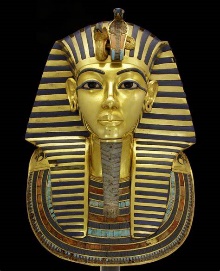 Many years ago, in the land of the Pharaohs,
A young boy lived, not yet fully grown.
Many years ago, Egypt needed a ruler,
And Tutankhamun ascended the throne.
Tutankhamun, the nine-year-old king,
Tutankhamun, what will the future bring?Many years ago in the land of the Pharaohs, the young king said:
‘Who will be my Queen?’
Many years ago, he chose Ankhesenamun,
The bride to be was only thirteen!
Tutankhamun, the nine-year-old king,
Tutankhamun, what will the future bring?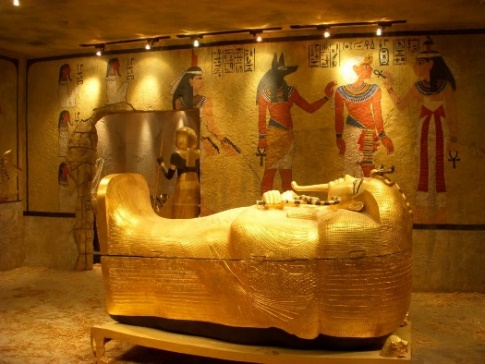 Now, for ten years he reigned over Egypt, 
But the boy-king was frail, and he died.
He was buried, along with his treasure.
More than three thousand years passed,
The tomb was forgotten,
With the secrets of the Pharaoh inside …In nineteen-twenty-two, Carter made a discov’ry:
King Tut’s tomb, buried in the sand.
Suddenly the world knew his face and his name:
The most famous Pharaoh in all of the land!
Tutankhamun, the nine-year-old king,
Tutankhamun, what will the future bring?
Tutankhamun, the nine-year-old king,
Tutankhamun, what will the future bring?https://www.youtube.com/watch?app=desktop&v=FT5DUuCJkqkIn this together – Ellie Goulding (from 1 minute in)I can't watch this burn
I can't watch this burn to the ground
You'd have thought we'd learned
You'd have thought we'd learned by nowI can hear the whole world singing together
I can hear the whole world sing, "It's now or never"
'Cause it's not too late if we change our ways
And connect the dots to our problems
I can hear the whole world sing, "We're in this together"
"We're in this together"Pickin' up the pieces
I listen out for beating hearts
And now it's time for healing
The sun will rise, but this time it's so bright
And all I have left is my faith that we could change'Cause I can't watch us lose
Like I watch us lose what we found
You'd have thought we'd learned
You'd have thought we'd learned by nowI can hear the whole world singing together
I can hear the whole world sing, "It's now or never"
'Cause it's not too late if we change our ways
And connect the dots to our problems
I can hear the whole world sing, "We're in this together"
"We're in this together"Oh, ohOh, I can hear the whole world singing together
And I can hear the whole world sing, "It's now or never"
'Cause it's not too late if we change our ways
And connect the dots to our problems
I can hear the whole world sing, "We're in this together"
"We're in this together"https://www.youtube.com/watch?v=NE3jQjM-bus (from 1 minute in) In the desert (to the tune of the mighty jungle)EE-E-Oh- Mum A Wah A-wimoweh, A-wimoweh, A-wimowehA-wimoweh, A-wimoweh, A-wimowehIn the desert the mighty desert the camel rides all dayIn the desert the quiet desert the camel rides all day A-wimoweh, A-wimoweh, A-wimowehA-wimoweh, A-wimoweh, A-wimowehNear the river the peaceful river the meerkat lies in wait Near the river the peaceful river the meerkat lies in waitA-wimoweh, A-wimoweh, A-wimowehA-wimoweh, A-wimoweh, A-wimowehHush my darling no fear my darlingThe desert’s cold at night  Hush my darling no fear my darlingThe desert’s cold at night  https://www.youtube.com/watch?v=KZ8beg31zyQhttps://www.youtube.com/watch?v=Pt9R8UJ379c (instrumental) 